A conferência dos documentos apresentados será realizada exclusivamente pela banca examinadora.Observações:________________________________________Assinatura do Candidato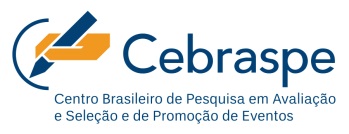 MINISTÉRIO DA EDUCAÇÃOEMPRESA BRASILEIRA DE SERVIÇOS HOSPITALARESCONCURSO PÚBLICO PARA PROVIMENTO DE VAGAS EFETIVAS E FORMAÇÃO DE CADASTRO RESERVA EM CARGOS DE NÍVEL SUPERIOR E DE NÍVEL MÉDIO/TÉCNICO EDITAL Nº 3 – EBSERH – ÁREA ASSISTENCIAL, DE 22 DE MARÇO DE 2018MINISTÉRIO DA EDUCAÇÃOEMPRESA BRASILEIRA DE SERVIÇOS HOSPITALARESCONCURSO PÚBLICO PARA PROVIMENTO DE VAGAS EFETIVAS E FORMAÇÃO DE CADASTRO RESERVA EM CARGOS DE NÍVEL SUPERIOR E DE NÍVEL MÉDIO/TÉCNICO EDITAL Nº 3 – EBSERH – ÁREA ASSISTENCIAL, DE 22 DE MARÇO DE 2018AVALIAÇÃO DE TÍTULOSAVALIAÇÃO DE TÍTULOSAVALIAÇÃO DE TÍTULOSNome: Inscrição:                                             Data:           /           /                  CPF:Nome: Inscrição:                                             Data:           /           /                  CPF:Nome: Inscrição:                                             Data:           /           /                  CPF:TOTAL DE FOLHAS ENTREGUESTOTAL DE FOLHAS ENTREGUES